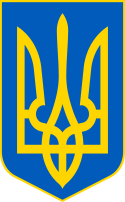 У К Р А Ї Н ААВАНГАРДІВСЬКА СЕЛИЩНА  РАДАОДЕСЬКОГО РАЙОНУ ОДЕСЬКОЇ ОБЛАСТІР І Ш Е Н Н Я    Про затвердження змін до структури і чисельності Закладу загальної середньої освіти  «Новодолинський ліцей»Авангардівської селищної ради на 2022 рік        Керуючись Наказом Міністерства освіти і науки України  №557 від 26.09.2005р. «Про впорядкування умов оплати праці та затвердження схем тарифних розрядів працівників навчальних закладів, установ освіти та наукових установ», Типовими штатними нормативами закладів загальної середньої освіти , затвердженими наказом Міністерства освіти і науки України №1205 від 06.12.2010р. та Законом України «Про місцеве самоврядування в Україні»,Авангардівська селищна рада ВИРІШИЛА:Затвердити зміни до структури і чисельність  Закладу загальної середньої освіти  «Новодолинський ліцей»  Авангардівської селищної ради на 2022 рік згідно з додатком до даного рішення.Контроль за виконанням даного рішення покласти на постійну комісію з питань фінансів, бюджету, планування соціально-економічного розвитку, інвестицій, міжнародного співробітництва та регуляторної політики .Селищний голова                                                    Сергій ХРУСТОВСЬКИЙ№1464-VIIІвід 10.11.2022